SMARTFISH : APPhttps://smartfish.goodbarber.com/manage/app/#splashscreen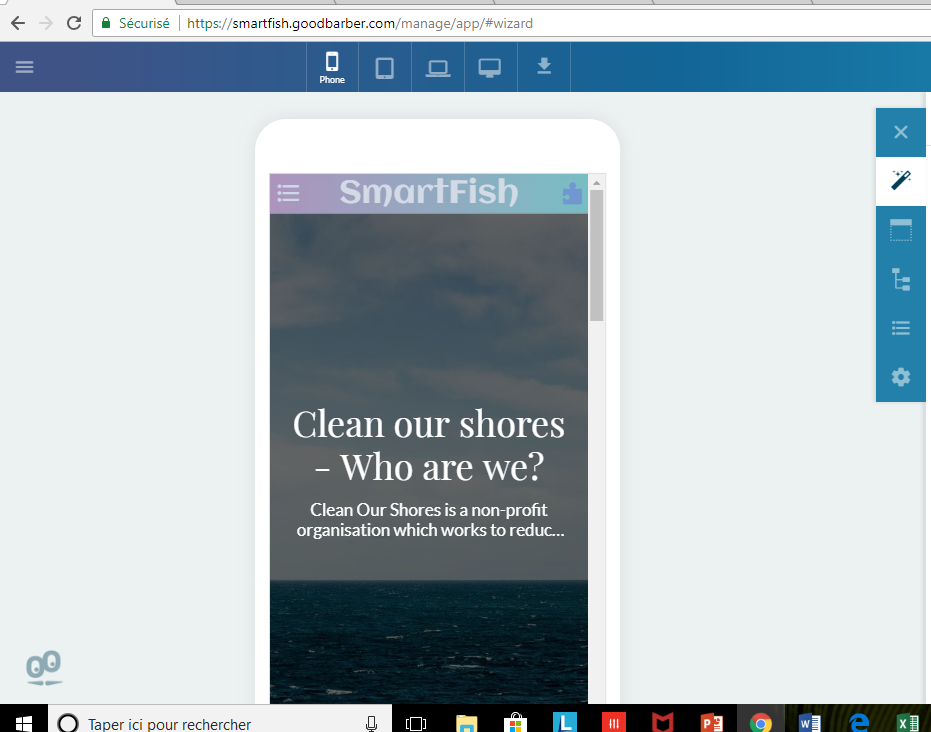 